Squirrels – English 04.05.20Year 2Out of the given options, choose an activity and complete it. If you wish to complete both, feel free to do so.Option 1Log on to the following link and complete the activity.https://www.thenational.academy/year-2/english/to-identify-the-key-features-of-instructions-year-2-wk1-3Option 2Find and share as many stories that are set in the woods as you can. (such as Little Red Riding Hood, The Gruffalo, Goldilocks and the three bears). Can you draw story maps or any two of these stories?  Year 1Make a thank you card for someone who lives with you. What are you thankful for? Write a short message inside. Be sure to remember capital letters for names!Can you add some colourful drawings to make it even more special?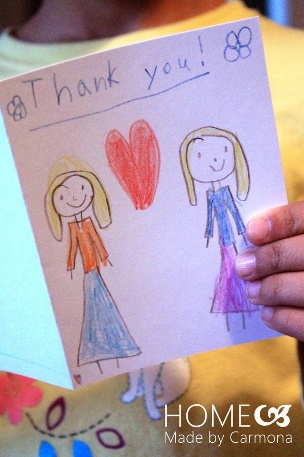 